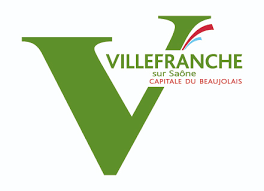 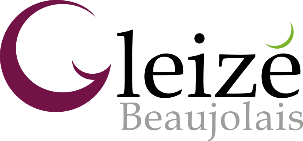 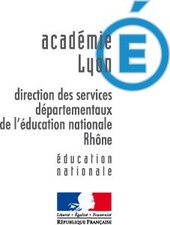 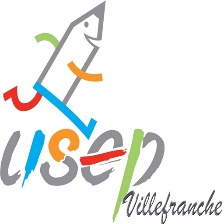 Champs d’apprentissageChamps d’apprentissageChamps d’apprentissageChamps d’apprentissageChamps d’apprentissageChamps d’apprentissageChamps d’apprentissageChamps d’apprentissageChamps d’apprentissageChamps d’apprentissageINDISPONIBILITE *  dans la semaine (travail à temps partiel, piscine, classe découverte... )Activités proposées par l’USEP 69Activités proposées par l’USEP 69Activités proposées par l’USEP 69Activités athlétiquesActivités athlétiquesActivités athlétiquesActivités à visée artistiquesOpposition individuellesOpposition individuellesOpposition individuellesOpposition CollectivesOpposition CollectivesOpposition CollectivesINDISPONIBILITE *  dans la semaine (travail à temps partiel, piscine, classe découverte... )Activités proposées par l’USEP 69Activités proposées par l’USEP 69Activités proposées par l’USEP 69ClassesEnseignantsEnseignantsEnseignantsEnseignantsEnseignantsEffectifCrossAthlétismeRandonnéesGymnastiqueSports innovantsJeux de raquettesBoules pétanqueVers le handballVers le basketRugbyjournée multisport INDISPONIBILITE *  dans la semaine (travail à temps partiel, piscine, classe découverte... )Danse à ChampagneCongrès des enfantsFoot uniquement pour les CE2Par ordre croissant du CP au CE2NomPrénomMail TelEngagementEffectifCrossAthlétismeRandonnéesGymnastiqueSports innovantsJeux de raquettesBoules pétanqueVers le handballVers le basketRugbyjournée multisport INDISPONIBILITE *  dans la semaine (travail à temps partiel, piscine, classe découverte... )Danse à ChampagneCongrès des enfantsFoot uniquement pour les CE2Par ordre croissant du CP au CE2NomPrénomMail TelEngagementEffectifNovembreAvril mai juinA définirA définir avec les classes ayant du matérielMars avrilA définirJanvier FévrierMaiA définirA définirjuinINDISPONIBILITE *  dans la semaine (travail à temps partiel, piscine, classe découverte... )Avril maiavrilMai juinPar ordre croissant du CP au CE2NomPrénomtrès important pour avoir les infos plus rapidement, notamment le jour des rencontrestrès important pour avoir les infos plus rapidement, notamment le jour des rencontresJe m’engage à être présent lors des réunions de préparations et à l’installation des rencontresEffectifNovembreAvril mai juinA définirA définir avec les classes ayant du matérielMars avrilA définirJanvier FévrierMaiA définirA définirjuinINDISPONIBILITE *  dans la semaine (travail à temps partiel, piscine, classe découverte... )Avril maiavrilMai juin